Publicado en Madrid el 12/05/2021 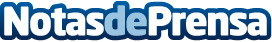 Occam Agencia Digital prepara su arsenal de desarrollo tecnológico para 2021La empresa española de marketing Occam Agencia Digital amplía sus servicios en 2021 para ayudar a las marcas a crecer mediante metodologías de Inbound Marketing, producción audiovisual, desarrollo de software, aplicaciones móviles y blockchainDatos de contacto:Daniel García910392301Nota de prensa publicada en: https://www.notasdeprensa.es/occam-agencia-digital-prepara-su-arsenal-de_1 Categorias: Nacional Finanzas Marketing Madrid E-Commerce Software Recursos humanos Innovación Tecnológica http://www.notasdeprensa.es